УТВЪРДИЛ:ИНЖ. ДИМИТЪР КАЦАРСКИВИД КМЕТ НА ОБЩИНА ПЛОВДИВДОКУМЕНТАЦИЯ ЗА УЧАСТИЕ В ОБЩЕСТВЕНА ПОРЪЧКА – ОТКРИТА ПРОЦЕДУРА ПО РЕДА НА ЗОП, С ПРЕДМЕТ:„Консервационно-реставрационни, строителни и художествени дейности в сградата на ул. „Цанко Лавренов” № 10 по проект „Дигитално културно-историческо наследство на община Пловдив”, Мярка 2 „Документиране на културната история” на програма БГ08 „Културно наследство и съвременни изкуства”Възложител на процедуратаОбщина ПловдивСЪДЪРЖАНИЕ НА ДОКУМЕНТАЦИЯТАРешение на кмета на Община Пловдив за стартиране на процедура за възлагане на обществена поръчка;Обявление;І.	Общи условия и административни изисквания;ІІ.	Описание на предмета на обществената поръчка;ІІІ.	 Критерии за подбор;ІV.  Подготовка и представяне на офертата;Разглеждане, оценяване и класиране на офертите;VІ. Технически изисквания за изпълнение и спецификации;VІІ.Изискуеми гаранции;VІІІ.Етични клаузи и друга информация;Приложения - Проект на договор; Декларации по образец, приложени към документацията.І. ОБЩИ УСЛОВИЯ и административни изисквания1. Възложител:Възложител на настоящата процедура за възлагане на обществена поръчка по смисъла на Закона за обществените поръчки (ЗОП) е ОБЩИНА ПЛОВДИВ.Възложител на настоящата обществена поръчка е община Пловдив в качеството й на бенефициент по Договор за безвъзмездна финансова помощ с Министерство на културата с регистрационен № 24-10М2-2 от 29.04.2015г., проект  "Дигитално културно-историческо наследство на община Пловдив", изпълняващ се в рамките на Програма БГ08 „Културно наследство и съвременни изкуства”, мярка 2 „Документиране на културната история“, съфинансирана  по Финансов механизъм 2009-2014 на Европейското икономическо пространство.Административен адрес: гр. Пловдив, пл. ”Стефан Стамболов” №1Интернет адрес: www.plovdiv.bg,Профил на купувача: http://op.plovdiv.bg/2. Правно основание за възлагане на процедурата:Възложителят открива настоящата процедура за възлагане на обществена поръчка на основание чл. 14, ал. 1, т. 1 и във връзка с  чл. 16, ал. 8 от ЗОП. 3. Наименование на поръчката: „Консервационно-реставрационни, строителни и художествени дейности в сградата на ул. „Цанко Лавренов” № , в изпълнение на Договор за БФП по проект „Дигитално културно-историческо наследство на община Пловдив”, Мярка 2 „Документиране на културната история” на програма БГ08 „Културно наследство и съвременни изкуства”4. Административни изисквания: 4.1. Участник в настоящата процедура може да бъде всяко българско или чуждестранно физическо или юридическо лице, както и техни обединения, които отговарят на условията, посочени в ЗОП и предварително обявените от възложителя условия. 4.1.1. Когато участник в процедура е чуждестранно физическо или юридическо лице или техни обединения, офертата се подава на български език, документът за самоличност, респ. за регистрация на участника, трябва да са издадени от компетентния орган в страната, в която участникът е установен и се представят в официален превод, а документите, с които се удостоверяват техническите възможности и квалификация по чл.51 от ЗОП, посочени от възложителя в обявлението и документацията, както и декларациите по чл.47 от ЗОП, се представят и в превод.4.2. Всеки участник в процедурата има право да представи само една оферта. Не се предоставя възможност за представяне на варианти в офертите. Лице, което участва в обединение или е дало съгласие и фигурира като подизпълнител в офертата на друг участник, не може да представя самостоятелна оферта. В процедура за възлагане на обществена поръчка едно физическо или юридическо лице може да участва само в едно обединение.4.3. Възложителя отстранява от участие в настоящата процедура всеки участник, за когото е налице някое от обстоятелствата, посочени в чл. 47, ал. 1 и ал. 5 от ЗОП. Участниците са длъжни в процеса на провеждане на процедурата да уведомяват възложителя за всички настъпили промени в посочените обстоятелства в 7-дневен срок от настъпването им. При подаване на офертата за участие, всеки участник/подизпълнител/участник в обединение удостоверява липсата на посочените обстоятелства с декларация, която се подава от лицата, съобразно чл. 47, ал. 4 от ЗОП. 4.4. Срок на валидност на офертите – е 90 календарни дни от крайния срок за приемане на оферти.4.5. Заверено от участника копие от удостоверение за вписване в публичен регистър на Министерството на културата, за лица които имат право да извършват дейности по консервация и реставрация на недвижими културни ценности. 4.6. Всеки участник отчита обстоятелството, че при подписване на договора, задължително следва да представи документ за внесена гаранция за добро изпълнение и документи от съответните компетентни органи за удостоверяване липсата на обстоятелствата по чл. 47, ал. 1 и ал.5 от ЗОП. 4.7.  Комисията предлага за отстраняване от участие в процедурата всеки участник за когото е налице нарушение на забраната по чл. 8, ал. 8, т. 2 от ЗОП.4.8. В случай, че участника предвижда използването на подизпълнители следва да се има предвид, че за подизпълнителите се прилагат изискванията на чл. 47, ал. 1 и ал. 5 от ЗОП. Ако участника, избран за изпълнител на поръчката е декларирал използването на подизпълнители, то при сключване на договора за възлагане на същата се прилагат изискванията на чл. 45а и чл. 45б от ЗОП.Забележка: Участник, който не отговаря на което и да е от описаните по – горе изисквания се отстранява от участие в процедурата.ІІ. ОПИСАНИЕ НА ПРЕДМЕТА НА обществената ПОРЪЧКА1. Описание:1.1. Предвидените дейности са следните: интериорно оформление на  североизточната стая на втори етаж (Помещение 12- където ще се помещава дигиталният център), подмяна на осветителни тела, ремонт на санитарни възли  в двата етажа , цялостно фасадно пребоядисване. С фасадното и частичното интериорно оформление се очаква сградата да добие цялостен завършен вид и да се превърне в привлекателен обект за посещение (с цел информация за културната наследство на Пловдив) от специалисти и обикновени граждани. В нея ще могат да се организират презентации и срещи за запознаване с културното наследство на града и др.1.2. Изпълнението на поръчката следва да се реализира в съответствие с техническите спецификации на възложителя, както и съгласно приложимото действащо законодателство.1.3. Условията, при които ще се реализира предметът на поръчката, правата и задълженията на страните, са подробно разписани в проекта на договор – Образец № 122. Финансови условия:2.1. Източник на финансиране на обществената поръчка са средствата предоставени на Бенефициента – община Пловдив по Договор за безвъзмездна финансова помощ с Министерство на културата с регистрационен № 24-10М2-2 от 29.04.2015г., проект  "Дигитално културно-историческо наследство на община Пловдив", изпълняващ се в рамките на Програма БГ08 „Културно наследство и съвременни изкуства”, мярка 2 „Документиране на културната история“, съфинансирана  по Финансов механизъм 2009-2014 на Европейското икономическо пространство. 2.2. Лимитни стойности: В бюджета на проекта и техническите спецификации са посочени прогнозни стойности, които се явяват лимитни за съответните дейности, а именно: 28 889,66 лв. (двадесет и осем хиляди осемстотин осемдесет и девет лева и 0,66 ст.) лева с вкл. ДДС, а без ДДС 24 074,72 лева. Посочената стойност е лимитна.3. Договор и срокове на изпълнение:3.1. Възложителят сключва писмен договор за възлагане на обществената поръчка с участника, определен за изпълнител в резултат на проведената процедура. Преди подписване на договора участникът, определен за изпълнител следва да представи следните документи:Гаранция за изпълнение (съгласно посоченото в обявлението за обществената поръчка);Документи от съответните компетентни органи за удостоверяване липсата на обстоятелствата по чл. 47, ал. 1, т. 1-4 и ал. 5 от ЗОП, освен когато законодателството на държавата, в която е установен, предвижда включването на някое от тези обстоятелства в публичен безплатен регистър или предоставянето им безплатно на възложителя;3.2. Ако участника е чуждестранно лице представя документи издадени от компетентен орган, или извлечения от съдебен регистър, или еквивалентни документи на съдебен или административен орган от държавата, в която е установен. 3.3. В случай, че участникът, определен за изпълнител на обществената поръчка, е неперсонифицирано обединение на физически и/или юридически лица, преди сключване на договора за възлагане на обществената поръчка обединението  следва да се регистрира в Регистър БУЛСТАТ съгласно чл. 3, ал. 1, т. 6 от Закона за регистър БУЛСТАТ, като представи пред Възложителя: заверено копие от удостоверение за данъчна регистрация и регистрация по БУЛСТАТ на създаденото обединение. В случай, че участникът, определен за изпълнител на обществената поръчка е обединение от чуждестранни физически и/или юридически лица, преди сключване на договора за възлагане на обществената поръчка,  следва да представи документ за регистрация от чуждестранната държава, в която са установени.3.4. В случай, че участника предвижда използването на подизпълнители следва да се има предвид, че за подизпълнителите се прилагат изискванията на чл. 47, ал. 1 и ал. 5 от ЗОП. Ако участника, избран за изпълнител на поръчката е декларирал използването на подизпълнители, то при сключване на договора за възлагане на същата се прилагат изискванията на чл. 45а и чл. 45б от ЗОП.3.5. Срокът за изпълнение на предмета на договора, сключен в резултат от настоящата обществена поръчка, е определен съгласно офертата на изпълнителя в календарни дни, считано от датата на изпращане на възлагателно писмо за стартиране на изпълнението. 3.6. Срокът на действие на договора, сключен в резултат от настоящата процедура не може да бъде по-дълъг от 30.04.2016 година.ІІІ. критерии за подбор 1. Изисквания за технически възможности съгл. Чл.51, ал.1 от ЗОП:          1. Участникът трябва да притежава опит в изпълнението на обекти, сходни с обекта от настоящата обществена поръчка – минимум два обекта, изпълнени през последните 5 години, с предмет сходен с предмета на настоящата процедура – строително ремонтни дейности на обекти недвижима културна ценност, придружен с удостоверение за добро изпълнение.2. Ръководният и технически персонал да притежава опит и квалификация, съответстваща на предмета на поръчката. Задължително в персонала да има специалист дърводелец и специалист по интериорно оцветяване и линеарно изписване, които да могат да работят по образец на оригинала. Дърводелските работи и дейностите по интериорното оцветяване и линеарно изписване да бъдат изпълнени или контролирани от лица, вписани в  публичния регистър на лицата, които имат право да извършват дейности по консервация и реставрация в съответната област по чл. 165 от Закона за културното наследство.3. Наличие на внедрена система за управление на качеството с обхват на действие предмета на строителството ISO 9001:2008 или еквивалент.4. Да има на разположение за целия срок за изпълнение на строителството на обекта необходимият брой квалифицирани строителни работници, съобразно видовете работи по КСС. 5. Да разполага с необходимото техническо оборудване за изпълнение на конкретните видове работи по КСС по договора.6. Всеки участник следва да е регистриран  за І-ва  категория  строежи, недвижими културни ценности в Централния професионален регистър на строителя /чл.137 ал.1 б.м от ЗУТ/, в случай че участва  обединение, изискването се отнася за всеки участник в обединението, който ще изпълнява дейности свързани със строителството.7.  Всеки участник следва да е вписан в публичен регистър на Министерството на културата, за лица които имат право да извършват дейности по консервация и реставрация на недвижими културни ценности. Забележка: В случай, че участникът не отговаря на тези условия, това ще доведе до неговото отстраняване от процедурата.  2. Доказване съответствието на участниците с критериите за подбор:1. Списък на строителството, сходно с обекта на настоящата обществена поръчка изпълнено през последните 5 години, считано от крайния срок за представяне на офертите, включващ стойности, дати и възложители, придружен с удостоверения за добро изпълнение. Тези удостоверения да посочват стойността, датата на приключване на строителството и мястото, вида и обема на строителството,  както и дали то е изпълнено професионално и в съответствие с нормативните изисквания; 2. Списък на техническите лица, включително на отговарящите за контрола на качеството; Посочване на образованието и професионалната квалификация на ръководните служители и на лицата, които отговарят за извършване на строителството;3. Заверено копие от валиден Сертификат за внедрена система за управление на качеството с обхват на действие предмета на строителството ISO 9001:2008 или еквивалент;4. Декларация за средния годишен брой на работниците и служителите и за броя на ръководните служители на участника за последните 3 години;- Данни за собствени или наети технически лица, които участникът ще използва за извършване на строителството;- Списък на квалифицирани строителни работници, съгласно Националната класификация на професиите и длъжностите в Република България;5. Декларация за техническото оборудване, с което разполага участникът за изпълнение на обществената поръчка (участниците трябва да разполагат с необходимата техника и инструментариум, обезпечаващи изпълнението на поръчката);6. Заверено копие от актуално удостоверение за регистрация за І-ва  категория  строежи, недвижими културни ценности в Централния професионален регистър на строителя /чл.137 ал.1 б.м от ЗУТ/;7. Заверено копие от актуално удостоверение за вписване в публичен регистър на Министерството на културата, за лица които имат право да извършват дейности по консервация и реставрация на недвижими културни ценности. ІV. ПОДГОТОВКА И представяне НА ОФЕРТАТА1. Изисквания към участниците:1.	Всеки участник прилага попълнени от него образци на документи, които са изискуеми съгласно условията. 2.	Всеки участник извършва оглед на място на горепосочения обект, запознава се с всички условия, които биха повлияли на предложението, и подписва декларация- Декларация посещение на обект (непознаването на условията на обекта или документите за участие в процедурата не може да бъде причина за отказ от сключване на договор от страна на участника, определен за изпълнител). 3.	Всеки участник изготвя оферта в съответствие с указанията и условията, посочени в документацията за участие. 4.	Всеки участник в единичните цени на видовете СРР/СМР/КРР от КСС следва да  включи всички видове операции, които технологично са необходими за изпълнение на конкретния вид СРР/СМР/КРР до окончателното му завършване, освен ако не са подадени от възложителя като отделна операция. 5.	В случай, че в единичната цена не са включени цени на съпътстващи операции, необходими за извършване на дадения вид СРР/СМР/КРР, участникът следва да отчете обстоятелството, че разплащането им като допълнителен вид СРР/СМР/КРР няма да се допусне и същите ще се извършват за сметка на изпълнителя.6.	Всеки участник задължително включва в предложените единични цени всички разходи за временно строителство, утежнени условия, почистване на строителния обект и строителната площадка, строителна механизация, подемници, стопански инвентар, временни огради и др., като отчита обстоятелството, че тези разходи няма да се заплащат отделно от възложителя. 7.	Всеки участник попълва единичните цени и стойностите без ДДС на съответните видове работи в приложената КСС. 8.	Всеки участник задължително представя подписани и подпечатани анализи на всички оферирани единични цени.9.	Общата стойност на СМР/СРР/КРР за обекта се отразява в Приложение – Ценово предложение , след остойностяване на КСС.10.	Всеки участник трябва да представи сертификати на основните материали и изделия, които ще бъдат вложени при изпълнението на поръчката, издадени от акредитирани институции или агенции, удостоверяващи съответствието на материалите и изделията със съответните спецификации или стандарти, съгласно Наредбата за съществените изисквания към строежите и оценяване съответствието на строителните продукти. Сертификатите, които са на чужд език, се представят задължително и в превод на български. 11.	Всеки участник предлага гаранционни срокове в години за всички видове строително-монтажни работи, предвидени за изпълнението на обекта. Гаранционните срокове следва да са съобразени с изискванията на настоящата документация и изискванията на Наредба №2/2003 г. за въвеждане в експлоатация на строежите в Република България и минимални гаранционни срокове за изпълнени строителни и монтажни работи, съоръжения и строителни обекти.12.	Всеки участник представя само една оферта.2. Изисквания към предложението:Всяка оферта задължително следва да съдържа следните документи: 1. Представяне на участника, което включва:  А) Посочване на единен идентификационен код съгласно чл.23 от Закона за търговския регистър, БУЛСТАТ и/или друга идентифицираща информация в съответствие със законодателството на държавата, в която кандидатът или участникът е установен, както и адрес, вкл. електронен, за кореспонденция при провеждане на процедурата; Б) Декларация по чл.47, ал.9 за отсъствие на обстоятелствата по чл.47, ал.1 и ал.5 от ЗОП - по образец;В) Доказателства за упражняване на професионална дейност по чл.49 ал.1 и 2 от ЗОП - Заверено от участника копие от актуално удостоверение за регистрация за І-ва  категория  строежи, недвижими културни ценности в Централния професионален регистър на строителя /чл.137 ал.1 б.м от ЗУТ/;2. При участници обединения – нотариално заверено копие на договора за обединение, а когато в договора не е посочено лицето, което представлява участниците в обединението – и документ, подписан от лицата в обединението, в който се посочва представляващият;3.	Документ за гаранция за участие-оригинал на банковата гаранция или копие на платежния документ за внесена гаранция за участие;4.	Доказателства за техническите възможности и/или квалификация по чл. 51, -	документи, подробно описани по вид и харaктeристика в раздел технически възможности – ІІІ.2.3. от обявлението; 5.	Декларация за ползване на подизпълнители, видовете работи от предмета на поръчката, които ще се предложат да извършват и съответстващият на тези работи дял в проценти от стойността на обществената поръчка, и предвидените подизпълнители, вкл. декларация за съгласие за участие на подизпълнителите, ако е приложимо;6.	Декларация, че са спазени изискванията за закрила на заетостта, включително минимална цена на труда и условията на труд;7. 	Декларация за запознаване с обекта.8.	Декларация за приемане условията в проекта на договора.9.	Декларация по чл.56, ал.1, т.6 от ЗОП;10. 	Техническо предложение за изпълнение на поръчката, съдържащо описание на начина на изпълнение /технологична програма/ на предмета на поръчката, включващо и срок на изпълнение, към което, ако е приложимо, се прилага декларация по чл.33, ал.4 ;11. 	Декларация за основните видове материали и изделия, които ще бъдат вложени при изпълнение на поръчката; 12. Декларация относно гаранционните срокове при изпълнение на СМР/СРР/КРР, предмет на договора. Участникът следва да посочи един общ гаранционен  срок за всички  видове СРР/СМР/КРР, но  не по-малко от 8 години.13.	График за изпълнение на СМР;14. 	Ценово предложение; 15.	Заверено от участника копие от актуално удостоверение за вписване в публичен регистър на Министерството на културата, за лица които имат право да извършват дейности по консервация и реставрация на недвижими културни ценности; 16.	Заверено копие от Сертификат за внедрена система за управление на качеството с обхват на действие предмета на строителството   ISO 9001:2008 или еквивалент;17. 	Списък на документите, съдържащи се в офертата, подписан от участника;Документите по точки от 1 до 9 вкл. и от 15 до 17 вкл. се поставят в ПЛИК №1; документите по точки от 10 до 13 вкл., ведно с приложенията към него се поставят в ПЛИК №2; Документът  по т. 14, ведно с приложенията към него се поставя в ПЛИК №3;Предложенията на участника както и всички други документи, съдържащи се в офертата, следва да бъдат представени в зададената от Възложителя форма т.е. по образец, когато и доколкото такъв е даден. Изменение на образците не се допуска. Когато документ от офертата за участие не е подписан от законен представител на участника следва да се представи оригинал на документ /ако представеният документ е изрично пълномощно същото следва да е нотариално заверено/, доказващ представителната власт на лицето, подписало документа.Всички  документи в офертата  се  представят  на  български  език, без  корекции  и  поправки. Документи, изготвени на чужд език, следва да бъдат придружени с превод на български език. Документи за регистрация, издадени на чужд език се представят и в официален превод по смисъла на §1, т. 16а от ДР на ЗОП. Всички документи, които не са оригинали, и за които не се изисква нотариална заверка, следва да бъдат заверени от участника копия, с гриф „Вярно с оригинала”, подпис на представляващия и печат на лицето (в приложимите случаи).Когато участник в процедурата е обединение, което не е юридическо лице:І. Документите по т.1., б. „а” и „б” се представят за всяко физическо или юридическо лице, включено в обединението;ІІ. Документите по т.1., б. „в” и т. 4 се представят само за участниците, чрез които обединението доказва съответствието си с критериите за подбор по чл. 25, ал. 2, т. 6 от ЗОП;Когато участник в процедурата е чуждестранно физическо или юридическо лице или техни обединения, офертата се подава на български език и съгласно изискванията посочени в чл. 56, ал. 4 от ЗОП.3. Представяне на предложението:        Офертата се представя в запечатан непрозрачен плик от участника или от упълномощен от него представител лично или по пощата с препоръчано писмо с обратна разписка. Върху плика участникът посочва предмета на поръчката, наименование на участника, адрес за кореспонденция, телефон и по възможност факс и електронен адрес. Пликът с предложението (офертата) съдържа 3 (три) отделни запечатани, непрозрачни и надписани плика, както следва:Плик №1 с надпис: „Документи за подбор”, в който се поставят документите по точки от 1 до 9 вкл. и от 15 до 17 вкл., от изискванията към предложението;Плик №2 с надпис: „Предложение за изпълнение на поръчката”, в който се поставят документите  от 10 до 13 вкл., от изискванията към предложението - Декларация за вложените материали и изделия при изпълнението на поръчката по образец, като в декларацията се посочва производител (търговска марка), стандарт/качество и към него се представят документи за съответствие на използваните материали с изискванията на Европейския съюз (обозначение „СЕ”, съгласно европейска декларация на съответствие, декларация за произход, еко-етикети или покрити стандарти за качество), Организация за контрол на качеството при изпълнение на СМР/СРР/КРР на обекта,  (представена в свободен текст във формат на участника), и вътрешни правила на фирмата за осигуряване на качеството, Предложение относно създаване на условия за спазване изискванията по ЗЗБУТ и Пожарна безопасност (представено в свободен текст и във формат на участника), като в него се описва подробно предложението за мерките за безопасност и здраве и пожарна безопасност, които ще бъдат въведени при изпълнението на обекта. Ако е приложимо, към техническото предложение се прилага декларация по чл.33, ал.4;Плик №3 с надпис: „Предлагана цена”, съдържащ ценовото предложение на участник, ведно с Остойностена количествена сметка (Приложение-КСС-оферта) на хартиен носител и CD,  Анализи на единичните цени съдържащи всички елементи – норма време, часова ставка,  разход на материалите, звено, механизация, допълнителни разходи върху труда, доставно-складови разходи, допълнителни разходи върху механизация и печалба (ценовото предложение, КСС и анализите трябва да бъдат в оригинал, подписани и подпечатани от участника).Пликове №1, №2 и №3 се запечатват в един общ непрозрачен плик, който се надписва по следния начин:ДО ОБЩИНА ПЛОВДИВгр. Пловдив 4000пл. „Стефан Стамболов” №1Относно: Оферта за участие в открита процедура за възлагане на обществена поръчка с предмет: (посочва се наименованието на обществената поръчка) Подател: (наименование на участника)	Адрес за кореспонденция: (пощенски адрес, телефон, факс, електронна поща)V. РАЗГЛЕЖДАНЕ, ОЦЕНЯВАНЕ И КЛАСИРАНЕ НА ОФЕРТИТЕ1. Комисията  за  разглеждане,  оценяване  и  класиране  на  офертите  се  назначава  от възложителя след изтичане на срока за приемане на същите и в съответствие с разпоредбите на чл. 34 от ЗОП. 2. Комисията оценява офертите в съответствие с предварително обявените условия, критерии и показатели за оценка. В  работата  си  по  разглеждане,  оценка  и  класиране  на  офертите  Комисията спазва реда, предвиден в чл. 68 – 72 от ЗОП.3. На  оценка  по  определените  в  документацията  критерии  и  методика  за  оценка подлежат  само  офертите  на  участниците, които не са отсртранени от участие и отговарят на условията, посочени в ЗОП и предварително обявените от възложителя условия. 4. Критерият за оценка на офертите в настоящата процедура е „най-ниска цена”.VІ. ТЕХНИЧЕСКИ ИЗИСКВАНИЯ ЗА ИЗПЪЛНЕНИЕ и спецификации1. Относно организацията на работата:Организацията на работата на изпълнителя следва да позволява едновременно извършване на няколко основни технологични потока. При необходимост, строителят следва да има готовност с всички видове разрешителни за навлизане на автотранспорт и механизация в зоната на обекта. 2. Относно срока за изпълнение на обществената поръчка:Срокът за изпълнение на поръчката е прогнозен – до 6 месеца.3. Относно качеството на извършваните СРР/СМР/КРР:Строителят следва да извършва качествено СРР/СМР/КРР, съобразно проекта и изискванията на нормативната уредба, както и да бъде с особено внимание при сгради – недвижими културни ценности,  при които е необходимо стриктно спазване на указанията, дадени от Министерството на културата. 4. Относно спазване изискванията за здравословни и безопасни условия на труд:СРР/СМР/КРР се извършват при строго съблюдаване на техниката на безопасност и охрана на труда, както и при спазване на всички изисквания за противопожарна безопасност и по Закона за здравословни и безопасни условия на труд. 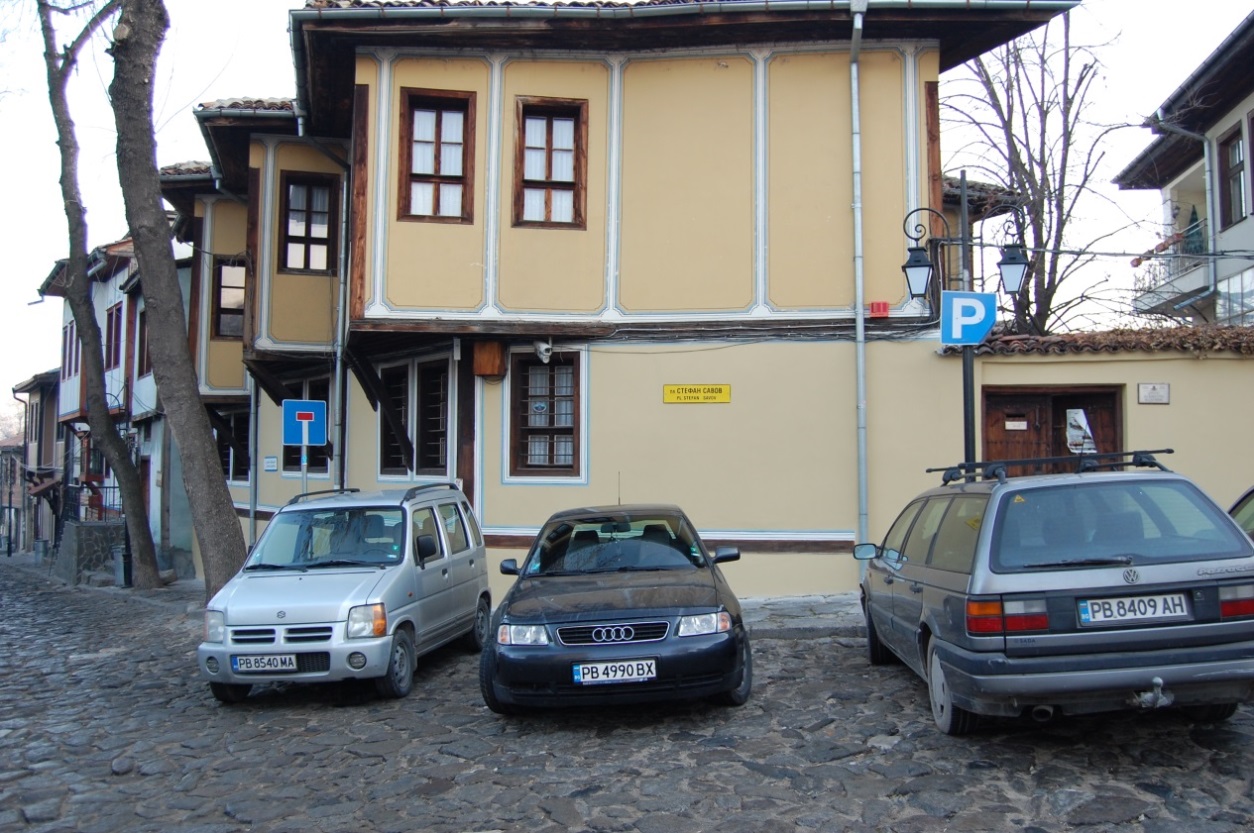 ОП ЗА ОБЕКТ: Къщата е публична общинска собственост с административен адрес: град Пловдив, ул. „Цанко Лавренов” №10 в рамките на Архитектурно-исторически резерват „Старинен Пловдив” - единична недвижима културна ценност с категория „ансамблово значение“.Жилището е построено около 1960г. с нови материали и конструкции на мястото на старинна къща, като е спазено условието фасадата към улицата да се запази. Северната стая от към ул. Цанко Лавренов е запазена също в оригиналния и вид. През 70-те години се възстановява изчезналия обем на калкан от южната част на сградата, изцяло стоманобетонна конструкция. Пред входа към жилищната сграда има дворче застлано със сотирски плочи.През 2013г. бе направен частичен ремонт на къщата, включващ северната фасада на къщата до под еркера-изкърпване, грундиране и екстериорно изписване и импрегнация на дървени елементи. Ремонтирана бе и настилката от сотирски плочи в двора. През 2014г. са извършени аварийни работи по покрива - частично изкърпване на компрометирана хидроизолация по дървена покривна обшивка, обшивка на поли и улами и пренареждане на керемидите „тип турски”. С тези намеси къщата, бе предпазена от течовете от покрива, а с екстериорно изписване на част от северната фасада естетизирането и.Предвид характера на поръчката с новата функция на къщата като дигитален център, изисква намеси за по-добро състояние на ел. инсталацията и на осветлението, добро състояние на подовите повърхности, врати, прозорци, дограма, стени, фасади и санитарни помещения.Помещение №12, североизточна стая на втори етаж в сграда, предвид спецификите в процеса на дейността по дигитализация на документите и проектите, налага извършването на следните дейности по позиции по интериорното оформление на стаята.подмяна на съществуващи дървени прозорци с нови, изработени от иглолистен материал, само теларо и крила със стъклопакет, и монтаж към съществуваща каса,импрегнация на всички дървени елементи (таван, дограма, дюшеме),тониране и линиарно изписване на стените по образец,подмяна на осветителни тела.Тези дейности са наложителни с цел създаване на подходящ микроклимат за работещите в дигиталния център. Прозорците не са ремонтирани след цялостната реконструкция на обекта през 1975г., изметнати са от проникнала влага. Подмяната им ще осигури адекватни условия (липса на влага и прах) за съхраняването и оптималната работа на закупената ценна апаратура. Стените са с пукнатини на места, цветовете са избледнели с годините и замърсени. Във връзка с новата функция на помещението се налага монтирането на нови осветителни тела, подходящи за работа в офис условия.Санитарните възли също са от периода на реконструкция на сградата, теракотните плочи са износени, част от тях – увредени, наклоните към сифоните са неправилни и се нуждаят от цялостен ремонт. Предвидени дейности по тези помещения:демонтаж на старо и подмяна с ново санитарно оборудване,ремонт на съществуващ водопровод и канализация,подмяна на подова настилка с нова от теракотни плочи,демонтаж на стара фаянсова облицовка и направа на нова,монтаж на нов бойлер,латексово боядисване на таван и стени.Външното боядисване е наложително, както поради не доброто състояние на фасадите в момента– следи от увивни пълзящи растения, не уеднаквени цветове в двата етажа, така и поради очакваните пукнатини и дефекти в мазилките след подмяната на дограмата. Предвидени дейности по фасадите са:изчукване и изкърпване на компрометирана мазилка по фасадите,грундиране и екстериорно изписване на фасадите,импрегнация на дървените части по фасади.Извършването на строително-монтажните и консервационно-реставрационни дейности, несъмнено ще създадат не само подходящ и необходим микроклимат, но и комфорт на работещите в дигиталния център. Подобряването на вътрешния интериор е също така и задължително, съобразно с факта, че работното помещението, оборудвано със супер модерна техника, изисква необходимо ниво качество, допринасящо за нейното съхранение, както и за цялостната устойчивост на проекта. Разположена на един от основните подходи към резерват „Старинен Пловдив“, където има и добър достъп с възможности за паркиране, предполага добрият и подходящ избор за бъдещата функция на къщата като дигитален център. ТЕХНОЛОГИЯ НА РАБОТА ПРИ ИЗВЪРШВАНЕ НА СМР И КРР ДЕЙНОСТИ ПО ОБЕКТА: Консервация и тониране на дървопластиката по фасади - обрамчващи дъски, колони, греди, еркери и вътрешни дървени елементи - тавани, долапи, врати, прозорци, первази и дюшеме в помещение №12:Компрометираните елементи да бъдат подменяни с нови - по образец и материал на стария, Елементите да бъдат добре почистени,Китване и шлайфане на стари и нови елементи,Импрегнацията да се изпълни в цвят по образеца, съгласно изискванията на НИНКН, да се положи двупластово, внимателно за да не се увреждат елементите, не подлежащи на третиране,Екстериорно и интериорно тониране по фасади и огради, стени в стаята: Очукване на компрометирана мазилка в участъци по стени, ограда, Почистване от прах на третирания участък,Гладка варо-чопова мазилка, китване и полиране в третираните у-ци,Грундиране на третирания участък,Разчертаване и полагане на основен тон при линиарно изписване,При наличие на художествени проекти за екстериорно и интериорно тониране, да се спазва проекта.Други ремонтни дейности При демонтаж и монтаж на ВиК съоръжения, санитарно оборудване, подови и стенни настилки, да се спазва безопасност на труда и задължително опазване на оригинални елементи и обекти около тях,Консервация на камък, почистване, частична реконструкция, укрепване и хидрофобизация.ЗАБЕЛЕЖКИ:Дейностите по КРР, да бъдат извършени от дърводелец и художник-реставратор, притежавщи удостоверение от Министерството на културата по чл.165 от Закона за културното наследство, за правоспособност за извършване на тези дейности в областта на културното наследство.Изработката на нови прозорци да става от специалист дърводелец по образец, изпълнени от иглолистен материал- задължително импрегнирани и със стъклопакет. Реставрация и притягане на прозорци и врати задължително да става от специалист дърводелец.Изписването на стени и фасади да се изпълнява от художници- реставратори по образец, при стриктно спазване на технологични и нормативни изисквания от НИНКИ.При извършване на строително монтажни работи по фасади, работната площадка да се огражда с предпазна мрежа с размери на отворите 0,05 х 0,05 м.Имайки предвид, че обекта е със статут- единична недвижима културна ценност с категория „ансамблово значение“ и в рамките на Архитектурно- исторически резерват „Старинен Пловдив”, да се работи внимателно, за да не се допусне повреждане на елементи от сградата, които не подлежат на строително ремонтни дейности.При започване на работа, на обекта да се монтира информационна табела за времетраенето на строително монтажните работи, На работната площадка и около нея да се поддържа чисто и безопасно, както за работещите така и за преминаващите граждани.В случая не се изисква разрешение за строеж тъй като съгласно чл. 151, (1) от ЗУТ разрешение за строеж не се изисква в следните случаи:1. външно и вътрешно боядисване на сгради и постройки;2. подменяне на покривни материали;3. вътрешни преустройства, при които не се:а) засяга конструкцията на сградата;б) извършват дейности, като премахване, преместване на съществуващи зидове и направа на отвори в тях, когато засягат конструкцията на сградата;в) променя предназначението на помещенията и натоварванията в тях;4. текущ ремонт на сгради, постройки, съоръжения и инсталации;5. текущ ремонт на елементите на техническата инфраструктура по чл. 64, ал. 1, с който не се променят трасето и техническите характеристики;6. текущ ремонт на пътища, с който не се променя конструкцията на пътното платно;7. надгробни паметници, надгробни плочи и кръстове с височина до 3 м;8. теренна консервация на недвижими културни ценности;10. консервация и реставрация на фасади и на художествени елементи и стенописи в интериор на архитектурно-строителни и художествени културни ценности и консервация на археологически недвижими културни ценности;11. монтаж на сградни газови инсталации в жилищни и вилни сгради.(2) За недвижими културни ценности в техните граници и охранителни зони дейностите по ал. 1 се изпълняват след съгласуване по реда на Закона за културното наследство с изключение на теренната консервация.VІІ. ИЗИСКУЕМИ ГАРАНЦИИГаранциите се представят в една от следните форми:а/ Парична сума, внесена по банковата сметка на Община Пловдив в ТБ ИНВЕСТБАНК АД - КЛОН ПЛОВДИВ, IBAN: BG 57 IORT 73753302000003, BIC: IORTBGSF, или б/ Безусловна и неотменяема банкова гаранция – В случай, че участникът представи банкова гаранция за изпълнение, банковата гаранция задължава банката неотменяемо и безусловно, независимо от валидността и действието на договора, да извършва плащанията до размера на гаранцията, при получаване на подписано и подпечатано искане за плащане от страна на възложителя, деклариращо неизпълнение от страна на изпълнителя на задължения съгласно договора. В случай, че участникът представи банкова гаранция за участие, срокът на валидност не може да бъде по-малък от срока на валидност на офертата, срокът на валидност на банковата гаранция за изпълнение следва да е с валидност 6 месеца след приемането на  СМР/СРР/КРР на обекта.Изискуеми гаранции:А/ Гаранция за участие – участниците представят гаранция за участие в обществената поръчка. Размерът на гаранцията за участие е 150,00 лв. /сто и петдесет лева/.Б/ Гаранция за добро изпълнение на договора - 3 % /три процента/ от  предложената цена за изпълнение на договора без ДДС, като същата се дължи от определения за изпълнител участник преди подписване на договора. Когато участникът или избраният изпълнител е обединение, което не е юридическо лице, всеки от съдружниците в него може да е наредител по гаранцията, съответно вносител на сумата по гаранцията.Гаранцията за изпълнение се освобождава без задължения за лихви или други обезщетения за периода, през който законно са престояли при Възложителя след изтичане на 6-шест месечен срок от приемане на СМР на обекта и след подписване на протокол от комисия, съставена от упълномощени представители на възложителя, изпълнителя, а при необходимост и от проектанта и строителния надзор. VІІІ. ЕТИЧНИ КЛАУЗИ И ДРУГА ИНФОРМАЦИЯ	1. Желаещите да получат документация за участие в настоящата процедура за възлагане на обществена поръчка могат да направят това, като я изтеглят безплатно от Профила на купувача на Община Пловдив. Хиперлинк към преписката на обществената поръчка е посочен в обявлението. На същия адрес ще бъдат публикувани и разяснения по документацията, ако има запитвания, както и дата, час и място на отваряне на ценовите оферти.2. Условията за искане и съответно - получаване на разяснения по документацията за участие - са подробно разписани в чл. 29 от ЗОП. 3. Комуникация:  3.1. Обменът на информация може да се извърши по пощата, по факс, по електронен път при условията и по реда на Закона за електронния документ и електронния подпис или чрез комбинация от тези средства по избор на възложителя. 3.2. Решенията на възложителя, за които той е длъжен да уведоми участниците, се връчват лично срещу подпис или се изпращат с препоръчано писмо с обратна разписка, по факс или по електронен път при условията и по реда на Закона за електронния документ и електронния подпис. Достатъчно е достигането до адресата по поне един от посочените начини. 3.3. В  случай  на  промяна  на  датата  и  часа  на  отваряне  на  офертите,  участниците  в процедурата ще бъдат уведомени чрез публикуване на съобщение в Профила на купувача на Община Пловдив, към преписката на обществената поръчка.3.4. Всички действия на възложителя към участниците са в писмен вид. Всяка информация ще бъде обявена от Възложителя в Профил на купувача на Община Пловдив, към преписката на обществената поръчка.4. Всеки опит на участник да се сдобие с поверителна информация, да сключи незаконно споразумение с конкуренти или да окаже влияние върху комисията или Възложителя по време на процеса на разглеждане, оценка и класиране  на офертите може да доведе до отстраняване на участника от процедурата или до административни наказания.5. Всички приложения, описани в настоящата документация представляват неразделна част от същата.6. За въпроси, свързани с провеждането на процедурата и подготовката на офертите от участниците, които не са разгледани в документацията се прилагат разпоредбите на Закона за обществените поръчки.Списък с полезни връзки към публични регистри и компетентни органи, съгласно действащото законодателството в Република България:Участниците могат да получат необходимата информация за задълженията, свързани с данъци и осигуровки, опазване на околната среда, закрила на заетостта и условията на труд, които са в сила в РБ и други относими към предмета на поръчката, както следва:- Относно задължения, свързани с данъците и осигуровките – Национална агенция по приходите; информационен телефон на НАП – 0700 18 700; интернет адрес– www.nap.bg/- Портал за електронни услуги на НАП - https://inetdec.nra.bg/- Относно задължения за опазване на  околната среда – Министерство на околната среда и водите; информационен център на МОСВ – работи всеки работен ден от 14 до 17 ч., 1000 София, ул. „Мария Луиза” №22, тел. 02/940 63 31; интернет адрес -      www.moew.government.bg/‎ - Относно   задълженията, закрила на заетостта и условията на труд - Министерство на труда и социалната политика; 1051 София, ул. „Триадица” №2, тел. 02/8119443; интернет адрес: www.mlsp.government.bg/‎ - Търговски регистър към Агенция по вписванията (ТР) - http://www.brra.bg/- Министерство на правосъдието на Република България - http://mjs.bg/- Публични регистри – проект на Фондация Програма Достъп до Информация - www.publicregisters.info/(списъкът не е изчерпателен)По неуредените въпроси от настоящата документация ще се прилагат разпоредбите на Закона за обществените поръчки и приложимите разпоредби на действащото законодателство в Република България.